EKLERİSTANBUL TEKNİK ÜNİVERSİTESİ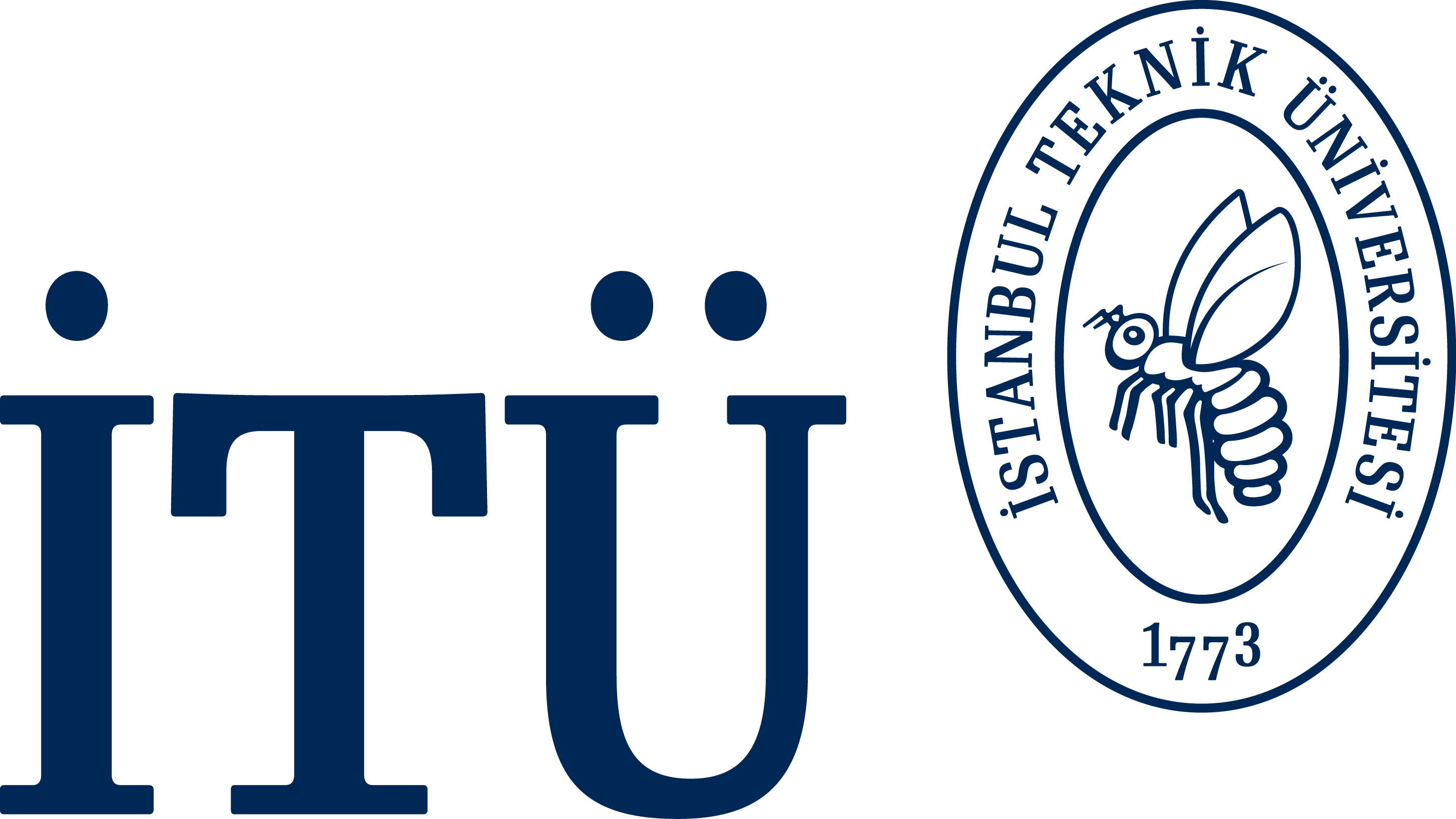 ÖĞRENCİ STAJ RAPORUSTUDENT INTERN REPORTFAKÜLTE FACULTYELEKTRİK ELEKTRONİK FAKÜLTESİBÖLÜM DEPARTMENTELEKTRİK MÜHENDİSLİĞİÖĞRENCİNİN STUDENTSTAJ BİLGİLERİ INTERNSHIP INFORMATIONUygulamanın Yapıldığı Birim:-Tarih: 20.11.2011Yapılan Uygulama:Kuruluş Hakkında BilgilerKuruluş Hakkında BilgilerKURULUŞ HAKKINDA BİLGİLER: Aşağıda sıralanan bilgiler verilmelidir:- Kuruluşun adı,- Kuruluşun yeri,- İşyerinin örgütlenmesi ve görevleri,- İşyerlerinde yapılan işler veya uygulanan yöntemler hakkında açıklamalar,- Kuruluşun çalışma konusu,- Kuruluşun makina, teçhizat donanımı (kuruluşun onayına bağlı olarak).KURULUŞ HAKKINDA BİLGİLER: Aşağıda sıralanan bilgiler verilmelidir:- Kuruluşun adı,- Kuruluşun yeri,- İşyerinin örgütlenmesi ve görevleri,- İşyerlerinde yapılan işler veya uygulanan yöntemler hakkında açıklamalar,- Kuruluşun çalışma konusu,- Kuruluşun makina, teçhizat donanımı (kuruluşun onayına bağlı olarak).KURULUŞ HAKKINDA BİLGİLER: Aşağıda sıralanan bilgiler verilmelidir:- Kuruluşun adı,- Kuruluşun yeri,- İşyerinin örgütlenmesi ve görevleri,- İşyerlerinde yapılan işler veya uygulanan yöntemler hakkında açıklamalar,- Kuruluşun çalışma konusu,- Kuruluşun makina, teçhizat donanımı (kuruluşun onayına bağlı olarak).Öğrenci - Ad SoyadİmzaOnayFirma Yetkilisi - Ad SoyadİmzaUygulamanın Yapıldığı Birim:-Tarih: 20.11.2011Yapılan Uygulama:GirişGirişAnlatım…Anlatım…Anlatım…Öğrenci - Ad SoyadİmzaOnayFirma Yetkilisi - Ad SoyadİmzaUygulamanın Yapıldığı Birim:-Tarih: 20.11.2011Yapılan Uygulama:Yapılan UygulamaYapılan UygulamaAnlatım…Anlatım…Anlatım…Öğrenci - Ad SoyadİmzaOnayFirma Yetkilisi- Ad SoyadİmzaUygulamanın Yapıldığı Birim:-Tarih: 20.11.2011Yapılan Uygulama:Yapılan UygulamaYapılan UygulamaAnlatım…Anlatım…Anlatım…Öğrenci - Ad SoyadİmzaOnayFirma Yetkilisi - Ad SoyadİmzaUygulamanın Yapıldığı Birim:-Yapılan Uygulama:SonuçSonuçAnlatım…Anlatım…Anlatım…Öğrenci - Ad SoyadİmzaOnayFirma Yetkilisi - Ad Soyadİmza